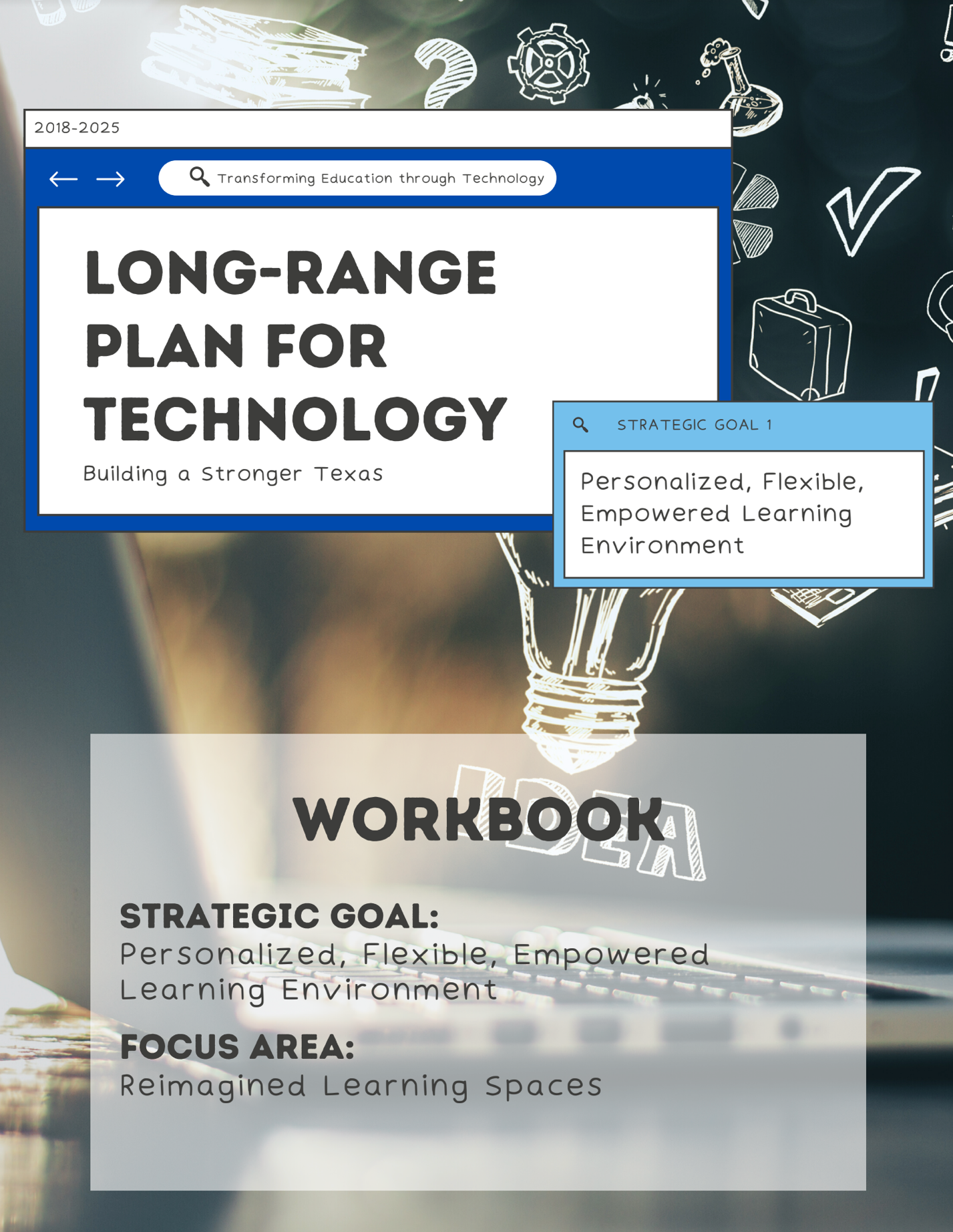 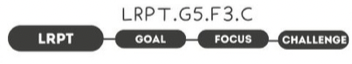 1.  Take Note & Reflect:Reflect on your resources. Would you say that you have a strong awareness of resources that are available for tech challenges?  Does your district have a clear understanding of the vision and goals of the oversight agencies?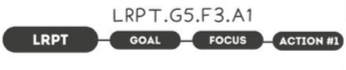 1.  Take Note & Reflect:What does your district's relationship with state leadership look like? Reflect on areas for improvement and possible action steps in your district.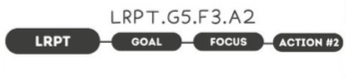 1.  Take Note & Reflect:How participatory is your district in advisory committees for technology, security, and the like?  Is there a group you participate in regularly that allows input and concerns around technology?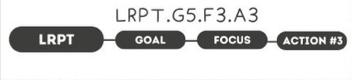 1.  Take Note & Reflect:How is your district learning from the success of others? How are you staying aware of resources available from the state and federal government?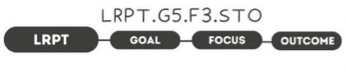 1.  Take Note & Reflect:What would it look like for your district to work more effectively with others towards a common goal?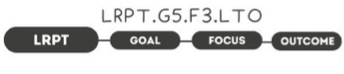 1.  Take Note & Reflect:What would 'better results', 'greater innovation'. and 'higher productivity' look like for your district?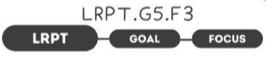 1.  Take Note & Reflect:Write a short summary statement for this focus area. How would you summarize what you've done and what you need to do for this focus area based on your work so far?